Comme le Roi Josias, nous respectons l’autorité 
de la Parole de Dieu
Ceux qui enseignent des enfants devraient lire l’étude no 25 pour enfants.
Prière : « Esprit Saint, illumine nos esprits pour que nous apprenions et obéissions à ta Parole de tout notre cœur. Aide-nous à l’expliquer à d’autres, afin qu’ils puissent avoir notre joie. »Préparez votre cœur pour apprendre la Parole de Dieu.Cherchez en 2 Chroniques 34 :Comment Josias a rompu avec des traditions religieuses humaines, afin d’obéir à Dieu. 
(Réponse: Voir les versets 3 à 7. Josias a rejeté les idoles populaires. Nous, aussi, nous devons paître le troupeau de Dieu de la manière que Dieu exige et non pas selon des traditions humaines.) Combien d’effort les gens de Josias ont mis à retrouver la Parole de Dieu.
(Réponse: Voir les versets 8 à 15. La Parole de Dieu avait été écartée dans le temple que l’on négligeait.)Note : La Parole de Dieu reste inconnue aux gens d’aujourd’hui partout où personne ne l’a encore correctement traduite en leur langue. Grand nombre de traducteurs se trouvent actuellement à l’œuvre pour fournir des traductions précises.Comment Josias demandait l’aide de Dieu en étudiant les Écritures.
(Réponse: Voir les versets. 21 à 28. L’Esprit Saint demeure en nous qui croyons et il nous guide vers la vérité, Jean 16 :13. Nous devons lui demander de nous illuminer chaque fois que nous étudions la Parole de Dieu, Éphésiens 1:15 à 18).Quelle autorité la Parole de Dieu avait pour Josias, et ce qu’il a fait en conséquent.
(Réponse: Voir les versets 30 à 33. Nous recevons la révélation de Dieu avec foi et nous lui en bénissons.)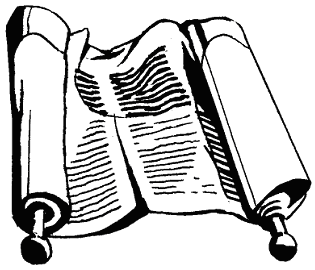 En antiquité, les livres ont été écrits à la main sur des rouleaux.Cherchez en Matthew 4 :1 à 11 comment Jésus a résisté à Satan.Desquelles trois manières Satan a-t-il tenté Jésus ? Quels textes Jésus a-t-il cités en réponse à Satan lors de chaque tentation ?Qui est venu prendre soin de Jésus suivant sa tentation ?Arrière-fondLe Saint-Esprit a inspiré des hommes dévots à écrire la Parole de Dieu (1 Tim 3 :16-17). Ceux-là ont écrit l’Ancien Testament en hébreu et le Nouveau Testament en Grec :L’hébreu se lit de droite à gauche :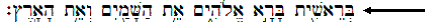 Le grec se lit de gauche à droite.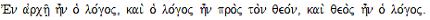 Nous pouvons mieux comprendre un texte biblique, si nous savons :Qui l’a écrit, à qui et pourquoi.Où et quand les événements se sont produits.Qui est-ce qui parle.Ce qu’on nous prépare à faire.Nous pouvons également mieux comprendre quelques parties de la Bible, si nous connaissons les coutumes, histoire et géographie d’Israël antique. Apprenez certains points là-dessus en lisant d’autres études Paul-Timothée pour bergers ainsi que des études supplémentaires. (Voir le Menu, brochure 2).Projetez des activités à faire pendant la semaine.Vous et vos collègues, vous devrez aider des familles à étudier la Parole de Dieu diligemment pendant la semaine.Cherchez comment vous pourrez soutenir la traduction et l’alphabétisation dans votre secteur.
Planifiez avec vos collègues la prochaine réunion de culte.Choisissez des activités adaptées aux événements et aux coutumes locales.Priez que l’Esprit Saint guide le troupeau par la Parole de Dieu pendant le culte.Louez Dieu pour la vérité révélée dans sa Parole. Demandez aux croyants de porter témoignages et de faire des rapports sur la façon dont l’Esprit Saint a employé la Bible la semaine passée pour les aider à trouver la joie et la sainteté.Racontez or dramatisez l’histoire du Roi Josias.Préparez quelqu’un qui racontera l’histoire de 2 Chroniques 34.D’abord, demandez à tout le monde d’écouter pour apprendre comment la Parole de Dieu a changé la vie du peuple d’Israël. Après, demandez aux croyants ce qu’ils ont appris. Posez-leur les questions listées sous la Partie 1, ci-haut.Dramatisez la façon dont l’Esprit Saint emploie la Parole de Dieu pour illuminer nos esprits.Apprenant : Allumez une bougie posée sur une table, puis regardez ailleurs.Démon : Approchez furtivement de la bougie, éteignez-la et riez de manière maline. Puis, bandez d’un tissu les yeux d’Apprenant, menez-le par la main, et dites lui : « Suis-moi. » (Déplacez-vous.) Dirigez le doigt vers l’assistance et récitez le poème suivant. [Si vous traduisez ce poème du démon, vous n’avez pas besoin d’en faire une rime :]Vous êtes dupés, vous qui obéissez à mon ennemie.	Je vais mettre fin à votre sédition.Je vais vous détourner de la parole de mon ennemie,	En enseignant de jolies traditions.O êtres mortelles, vous bravez souper avec mon ennemie,	Dont la coupe fait une salvation ?Je vous préviens, vous qui vous faites mes ennemies ;	Vous allez ressentir ma damnation !Évangéliste : (Criez) : « Arrête, démon ! Tu risques de tomber dans un abîme profond ! » Lisez 2 Corinthiens. 4:4 (« Le dieu de ce siècle a aveuglé l'intelligence ... des incrédules »). Rallumez la bougie et tenez-la au-dessus de la Bible devant le démon et d’Apprenant. Démon : Criez en douleur et éloignez-vous, recouvrant vos yeux. Criez : « Emportez cette lumière horrible ! » (Quittez.)Évangéliste : « C’est Satan, le dieu de ce monde, qui t’a bandé les yeux avec ce tissu. » (Déliez-le.)Apprenant : « Je ne savais même pas que mes yeux soient bandés ! » (Prenez la Bible et lisez Jn 16 :13 à 14.)
Apprenez par cœur ensemble Matthew 4 :4.Demandez aux enfants de présenter les drame, questions et poésie qu’ils ont préparés.Annoncez les activités que vous avez projetées de faire pendant la semaine.Pour présenter le Repas du seigneur lisez 2 Chroniques 30 : 5 et 6 et 25 à 27. Expliquez qu’avant que Jésus soit venu, le peuple de Dieu sacrifiait des agneaux et en mangeait la viande pour se rappeler comment Dieu l’avait sauvé d’esclavage en Égypte. Aujourd’hui, c’est Jésus, l’Agneau de Dieu, qui a emporté nos péchés.Faites à tous se rassembler en groupes de deux et de trois pour prier, confirmez des plans, et s’encouragez les uns les autres.